Destination Gujarat – A Land of Opportunities1000 Hrs, Monday, 8 September 2014: Renaissance Harbour View Hotel, Hong KongDelegation from Gujarat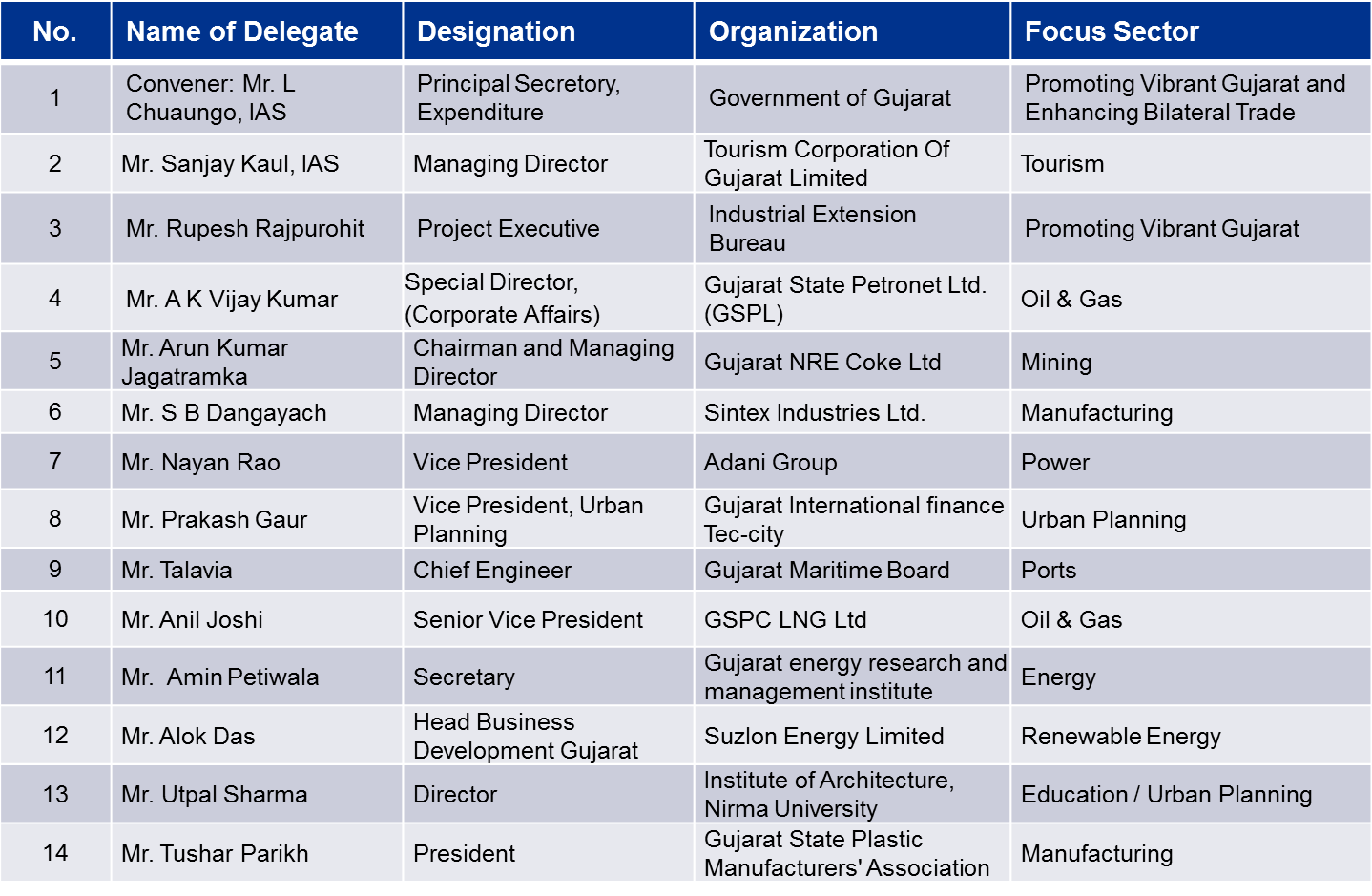 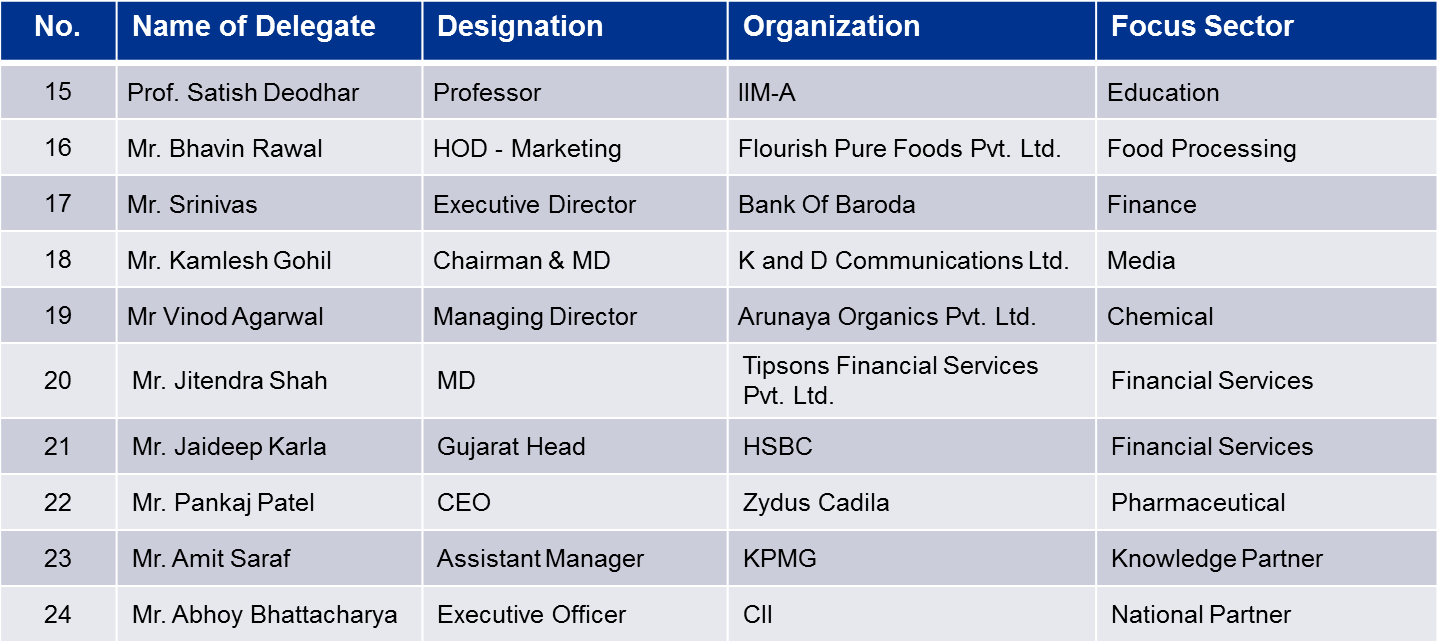 